Родительский контроль организации горячего питания - в действии!(информационный листок № 3)         28 ноября  в школе состоялся ежемесячный рейд комиссии по проверке качества организации горячего питания.  От родительской общественности в её работе принимала участие  Зяблицкая Татьяна Геннадьевна.      В ходе проверки было отмечено наличие меню для разных возрастных категорий обучающихся, которое совпало с ассортиментом накрытых блюд и буфетной продукции. Накрытые блюда были тёплыми.        Пристальное внимание уделялось соблюдению санитарно-гигиенических мер работниками столовой и обучающимися.       По итогам работы комиссии замечания отсутствуют.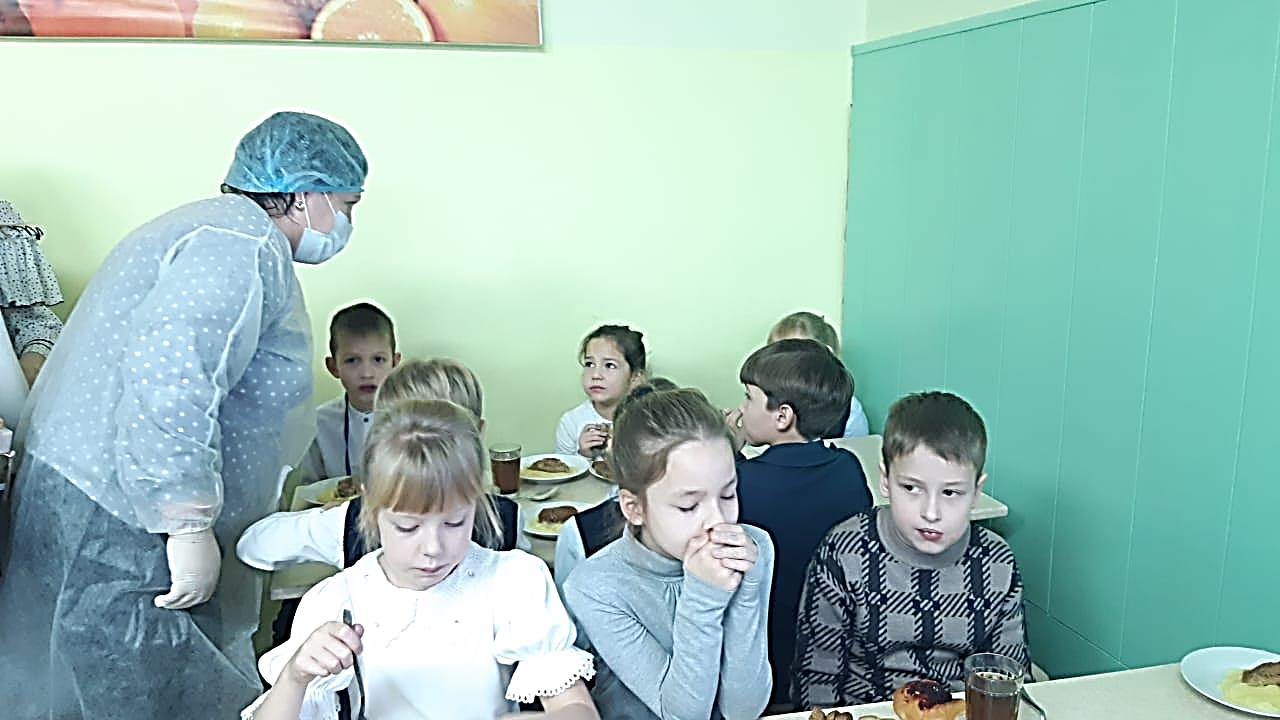 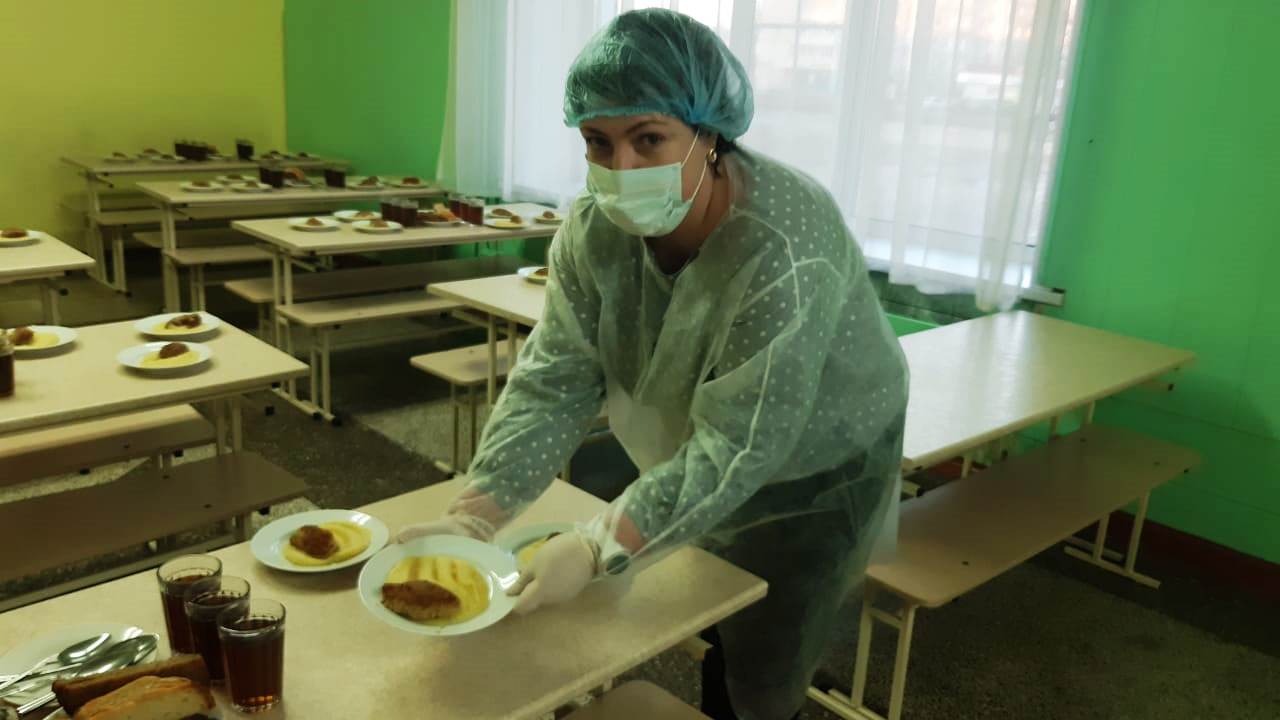 